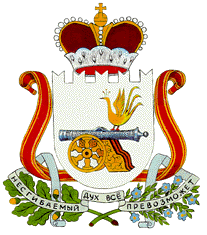 СОВЕТ ДЕПУТАТОВНОВОМИХАЙЛОВСКОГО СЕЛЬСКОГО ПОСЕЛЕНИЯМОНАСТЫРЩИНСКОГО РАЙОНАСМОЛЕНСКОЙ ОБЛАСТИР Е Ш Е Н И Еот   17  октября   2019 года            № 16Об установлении порядка учёта предложенийпо  проекту    решения      Совета депутатовНовомихайловского      сельского   поселенияМонастырщинского   района      Смоленскойобласти  «О  внесении изменений в Правилаблагоустройства на территории Новомихайловского сельского  поселенияМонастырщинского района Смоленской области, утвержденные решением Советадепутатов Новомихайловского сельскогопоселения Монастырщинского районаСмоленской области от 12.11.2018 №27 »   и      порядка участия  гражданв его обсуждении Руководствуясь пунктом 4 статьи 44 Федерального закона от 06.10.2003 года №131-ФЗ «Об общих принципах организации местного самоуправления в Российской Федерации»,  Совет депутатов  Новомихайловского  сельского поселения Монастырщинского района Смоленской области РЕШИЛ:Установить следующий порядок учёта предложений граждан по проекту решения  Совета депутатов  Новомихайловского  сельского поселения Монастырщинского района Смоленской области   «Об утверждении Правил благоустройства территории Новомихайловского  сельского  поселения    Монастырщинского   района Смоленской   области»    и порядка участия граждан в его обсуждении:1. Ознакомление с проектом решения через средства массовой информации информационную газету «Новомихайловский вестник» Монастырщинского района Смоленской области.2. Приём предложений граждан в письменной форме до 28.10.2019 года по адресу:  д. Михайловка , дом №3, Монастырщинского района Смоленской области.   3. Анализ поступивших предложений граждан по проекту решения осуществить  рабочей группе из числа депутатов, представителей общественности и сотрудников  Администрации Новомихайловского сельского поселения.4. Публичные слушания по проекту решения Совета депутатов  Новомихайловского  сельского поселения Монастырщинского района Смоленской области «Об утверждении Правил благоустройства территории Новомихайловского  сельского  поселения    Монастырщинского   района Смоленской   области»      состоятся 28.10.2019 года в 14-00 по адресу: д. Михайловка дом №3, Монастырщинского района Смоленской области.           5. Утверждение проекта решения Совета депутатов  Новомихайловского  сельского поселения Монастырщинского района Смоленской области   «Об утверждении Правил благоустройства территории Новомихайловского  сельского  поселения    Монастырщинского   района Смоленской   области»    на заседании Совета депутатов  Новомихайловского  сельского поселения Монастырщинского района Смоленской области.6. Опубликование проекта решения Совета депутатов  Новомихайловского  сельского поселения Монастырщинского района Смоленской области «Об утверждении Правил благоустройства территории Новомихайловского  сельского  поселения    Монастырщинского   района Смоленской   области»   в  средствах массовой информации Новомихайловского сельского поселения Монастырщинского района Смоленской области в информационной газете «Новомихайловский вестник» , на официальном  сайте Администрации Новомихайловского сельского поселения.7. Настоящее решение подлежит официальному опубликованию после его подписания. Глава муниципального образованияНовомихайловского  сельского поселенияМонастырщинского района Смоленской области                                                                     С.В.Иванов